////////////////      Crna Gora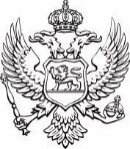                       Ministarstvo ekonomskog razvojaSlužba za pravne poslove, finansije i tehničku podrškuBroj: 016-037/23-4991/2                                                                              07.08.2023.godineMinistarstvo ekonomskog razvoja i turizma, na osnovu člana 18  Zakona o upravnom postupku („Službeni list CG“, br. 56/14, 20/15, 40/16 i 37/17), člana 30 stav 1 i 5 Zakona o slobodnom pristupu informacijama („Službeni list CG“, br. 44/12 i 30/17), postupajući po zahtjevu Centra za demokratsku tranziciju - CDT, iz Podgorice broj 010-07/23 od 27.07.2023. godine, zaveden kod ovog ministarstva pod brojem: 016-037/23-4991/1 od 27.07.2023.godine, sekretarka ministarstva na osnovu ovlašćenja broj 016-102/22-6472/2 od 12.05.2022.godine, donosi                                                             R j e š e nj eI ODBIJA SE zahtjev Centra za demokratsku tranziciju - CDT, iz Podgorice broj 010-07/23 od 27.07.2023, zaveden kod ovog ministarstva pod brojem: 016-037/23-4991/1 od 27.07.2023.godine, kao neosnovan, iz razloga neposjedovanja tražene informacije. II Troškova postupka nije bilo.                                                         O b r a z l o ž e nj eCentar za demokratsku tranziciju - CDT, iz Podgorice, podnijela je ovom Ministarstvu zahtjev zaveden pod brojem: 016-037/23-4991/1 od 27.07.2023.godine, kojim je tražen pristup informaciji i to: '' Izvod iz posebne evidencije pokretnih stvari u posjedu vaše institucije/ organizacije, u kojoj su sadržane informacije o predmetima umjetničke i kulturne vrijednosti (umjetnička djela-slika, grafika, skulptura), njihovim atorima/kama, godinom nastanka, godinom od kad su u posjedu institucije/organizacije, i načinom na koji su postali vlasništvo institucije/ organizacije (poklon, kupovina) “.Postupajući po zahtjevu, nakon upita poslatog članovima Komisije za popis pokretnih i nepokretnih stvari koje se nalaze u svojini Ministarstva ekonomskog razvoja i turizma, a koji se odnosi na dostavljanje izvoda iz posebne evidencije pokretnih stvari u posjedu Ministarstva u kojoj su sadržane informacije o predmetima umjetničke i kulturne vrijednosti ( umjetnička djela- slike, grafike, skulpture), njihovim autorima, godinom nastanka, godinom od kad su u posjedu institucije i način na koji su postali vlasništvo, utvrđeno je da Ministarstvo ekonomskog razvoja i turizma na dan 31.12.2022.godine, nije u posjedu niti jednog predmeta kulturne i umjetničke vrijednosti te samim tim ni izvoda u kojem bi se podatci o istim nalazili.Na osnovu naprijed iznijetog stekli su se uslovi za primjenu odredbe člana 30 stav 1 Zakona o slobodnom pristupu informacijama, kojom je između ostalog propisano da organ vlasti odlučuje rješenjem kojim dozvoljava pristup traženoj informaciji, odnosno ponovnu upotrebu informacija  ili njenom dijelu ili zahtjev odbija.Na osnovu izloženog, odlučeno je kao u dispozitivu rješenja.UPUTSTVO O PRAVNOJ ZAŠTITI: Protiv ovog rješenja može se izjaviti žalba Savjetu Agencije za zaštitu ličnih podataka i slobodan pristup informacijama u roku od 15 dana od dana prijema rješenja, preko Ministarstva ekonomskog razvoja.                                                                                                                          SEKRETARKA                                                                                                                            Dragana Jović Dostavljeno: 	     Podnosiocu zahtjeva     u spise predmetaa/a